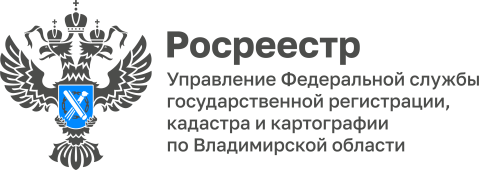 ПРЕСС-РЕЛИЗСоблюдение требований земельного законодательства.Управление Росреестра по Владимирской области напоминает о необходимости соблюдения требований земельного законодательства. К самым распространенным нарушениям земельного законодательства относятся: -самовольное занятие земельного участка (так называемые «самозахваты», или использование чужой земли без предусмотренных законом оснований) - нецелевое использование земель, то есть использование участка не в соответствии с установленными для него целевым назначением и (или) видом разрешенного использования. Например, земельный участок имеет вид разрешенного использования «личное подсобное хозяйство», но на земельном участке собственник разместил какое-либо производство или магазин – это нарушение. - неиспользование земель, предназначенных для жилищного или иного строительства, садоводства, огородничества, то есть если такие земельные участки не используется в течение установленного законодательством срока. Заброшенные участки создают угрозу стихийных свалок, зарастания сорной травой и пожаров, что приводит к негативным последствиям для собственников соседних участков.За такие виды нарушений предусмотрен административный штраф, размер которого установлен Кодексом Российской Федерации об административных правонарушениях (КоАП). Росреестр осуществляет государственный земельный надзор с целью защиты прав и законных интересов правообладателей земельных участков от действий нарушителей земельного законодательства, а также устранения выявленных нарушений. Соблюдение законодательства при использовании земель способствует их вовлечению в экономический оборот.С целью выявления нарушений инспекторы по использованию и охране земель Управления Росреестра по Владимирской области проводят контрольные (надзорные) мероприятия, виды которых определены ст. 56 Федерального закона от 31.07.2020 № 248-ФЗ «О государственном контроле (надзоре) и муниципальном контроле в Российской Федерации».Контрольные (надзорные) мероприятия,  осуществляемые Росреестром и его территориальными органами, проводятся с взаимодействием с контролируемыми лицами и без взаимодействия с контролируемыми лицами в форме плановых и внеплановых мероприятий. Контрольные (надзорные) мероприятия, такие как инспекционный визит, рейдовый осмотр, документарная проверка, выездная проверка проводятся с взаимодействием с контролируемыми лицами в форме плановых и внеплановых мероприятий. Наблюдение за соблюдением обязательных требований и выездное обследование проводятся должностными лицами Росреестра, его территориальных органов без взаимодействия с контролируемыми лицами только в рамках внеплановых контрольных мероприятий. Для проведения таких мероприятий, в рамках осуществления государственного земельного надзора, Росреестр использует данные дистанционного зондирования Земли (фотосъемка поверхности авиационными и космическими аппаратами).В случае обнаружения нарушений возбуждается дело об административном нарушении, на основании которого устанавливаются его обстоятельства, и выносится решение о назначении административного наказания в виде штрафа.Размер административного штрафа определяется в зависимости от вида нарушения и категории нарушителя. Он определяется в рублях в зависимости от кадастровой стоимости земельного участка, на котором допущено нарушение. Если кадастровая стоимость такого земельного участка не установлена, КоАП установлены минимальный и максимальный размеры штрафа по видам нарушений и категориям нарушителей. Чтобы не стать нарушителями земельного законодательства и не обременить свой бюджет большими штрафами, напоминаем юридическим и физическим лицам о необходимости оформления документов на используемые земельные участки и использованию их по целевому назначению.Материал подготовлен Управлением Росреестра по Владимирской областиКонтакты для СМИУправление Росреестра по Владимирской областиг. Владимир, ул. Офицерская, д. 33-аОтдел организации, мониторинга и контроля(4922) 45-08-29(4922) 45-08-26